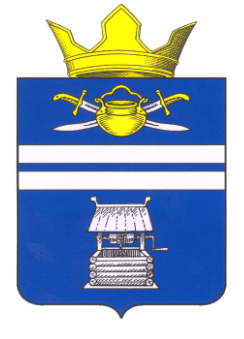 АДМИНИСТРАЦИЯ  ЧИЛЕКОВСКОГО  СЕЛЬСКОГО  ПОСЕЛЕНИЯКОТЕЛЬНИКОВСКИЙ  МУНИЦИПАЛЬНЫЙ  РАЙОНВОЛГОГРАДСКАЯ  ОБЛАСТЬПОСТАНОВЛЕНИЕот 30.06.2021 г. 									№ 29Об утверждении Порядка организации и осуществления контроля за распоряжением, сохранностью и использованием по назначению муниципального имущества Чилековского сельского поселения Котельниковского района Волгоградской области, находящегося в распоряжении органов местного самоуправления Чилековского сельского поселения Котельниковского района Волгоградской области, закрепленного за муниципальными унитарными предприятиями, муниципальными учреждениями Чилековского сельского поселения Котельниковского района Волгоградской области, а также переданного на основании заключенных договоров в установленном порядке иным юридическим лицам, индивидуальным предпринимателям и физическим лицам В соответствии со статьей 26 Федерального закона от 14 ноября 2002 г. N 161-ФЗ "О государственных и муниципальных унитарных предприятиях", решением Совета народных депутатов Чилековского сельского поселения Котельниковского района Волгоградской области  от 18.06.2021 г. № 59/60 "Об утверждении Положения о  порядке управления и распоряжения муниципальной собственностью Чилековского сельского поселения Котельниковского района Волгоградской области", руководствуясь Уставом Чилековского сельского поселения Котельниковского района Волгоградской области постановляю:1. Постановление от 10.10.2006 года «О порядке управления и распоряжения муниципальной собственностью Чилековского сельского поселения Котельниковского района» считать утратившим силу 1.  Утвердить Порядок организации и осуществления контроля за распоряжением, сохранностью и использованием по назначению муниципального имущества Чилековского сельского поселения Котельниковского района Волгоградской области, находящегося в распоряжении органов местного самоуправления Чилековского сельского поселения Котельниковского района Волгоградской области, закрепленного за муниципальными унитарными предприятиями, муниципальными учреждениями Чилековского сельского поселения Котельниковского района Волгоградской области, а также переданного на основании заключенных договоров в установленном порядке иным юридическим лицам, индивидуальным предпринимателям и физическим лицам согласно приложению к настоящему постановлению.2.   Настоящее постановление подлежит обнародованию.3. Контроль исполнения настоящего постановления оставляю за собой. Глава  Чилековского сельского поселения 					А.А.АвдеевУтвержденпостановлением администрации Чилековского сельского поселения Котельниковского муниципального района Волгоградской областиот 30.06.2021 г. №Порядокорганизации и осуществления контроля за распоряжением, сохранностью и использованием по назначению муниципального имущества Чилековского сельского поселения Котельниковского района Волгоградской области, находящегося в распоряжении органов местного самоуправления Чилековского сельского поселения Котельниковского района Волгоградской области, закрепленного за муниципальными унитарными предприятиями, муниципальными учреждениями Чилековского сельского поселения Котельниковского района Волгоградской области, а также переданного на основании заключенных договоров в установленном порядке иным юридическим лицам, индивидуальным предпринимателям и физическим лицам 1. Общие положения1.1. Настоящий Порядок устанавливает единые требования, определяет цели, задачи, порядок организации и осуществления муниципального контроля за распоряжением, сохранностью и использованием по назначению имущества, находящегося в собственности Чилековского сельского поселения Котельниковского района Волгоградской области  (далее - муниципальное имущество), кроме средств бюджета, внебюджетных фондов, земли и других природных ресурсов Чилековского сельского поселения.Настоящий Порядок не распространяется на осуществление финансового контроля в соответствии с бюджетным законодательством Российской Федерации и государственного контроля (надзора) в соответствии с Федеральным законом от 26.12.2008 N 294-ФЗ "О защите прав юридических лиц и индивидуальных предпринимателей при осуществлении государственного контроля (надзора) и муниципального контроля" и принимаемыми в соответствии с ним административными регламентами осуществления государственного контроля (надзора). 1.2. Понятия, используемые в настоящем Порядке: 1.2.1. Правообладатель – администрация Чилековского сельского поселения Котельниковского муниципального района, муниципальные учреждения, муниципальные предприятия или иные юридические лица, индивидуальные предприниматели и физические лица, которым муниципальное имущество передано на соответствующем вещном праве.1.2.2. Предмет контроля - объекты недвижимости, транспортные средства, особо ценное движимое имущество, иное движимое имущество стоимостью более двухсот тысяч рублей.1.2.3. Эффективное использование муниципального имущества - использование по назначению муниципального имущества, зарегистрированного в установленном действующим законодательством порядке, учтенного на соответствующем счете бухгалтерского учета правообладателя, достоверные сведения о котором внесены в Реестр объектов муниципальной собственности Чилековского сельского поселения Котельниковского района Волгоградской области.1.3. Цели и задачи осуществления контроля:1.3.1. Установление фактического наличия муниципального имущества, закрепленного за правообладателями или переданного им на законных основаниях во временное владение, пользование и распоряжение.1.3.2. Повышение эффективности использования муниципального имущества.1.3.3. Выявление неиспользуемого или используемого не по назначению муниципального имущества.1.3.4. Выявление нарушений действующего законодательства Российской Федерации и Волгоградской области, регламентирующего вопросы использования, распоряжения и сохранности муниципального имущества (далее - действующее законодательство).1.3.5. Выявление различий (отклонений) между сведениями, содержащимися в представленных правообладателем документах, и фактическим состоянием муниципального имущества.1.3.6. Уточнение сведений, содержащихся в Реестре объектов муниципальной собственности Чилековского сельского поселения Котельниковского района Волгоградской области, в целях приведения в соответствие в связи с изменением характеристик (параметров) предмета контроля.1.4. Контроль  за распоряжением, сохранностью и использованием по назначению осуществляется также в отношении муниципального имущества, закрепленного за правообладателями и находящегося в залоге или обремененного другим способом.2. Методы и формы осуществления контроля2.1. Контроль осуществляется в форме проверок и обследований.По форме проведения проверки могут быть документальными и выездными. Характер проверок может быть плановый и внеплановый.Метод проверки может быть сплошным и выборочным.2.2. Документальная проверка проводится на основании данных, предоставляемых правообладателем, осуществляющим функции и полномочия учредителя правообладателя, на соответствие нормативным правовым актам Российской Федерации, Волгоградской области, Чилековского сельского поселения Котельниковского района, а также данным, содержащимся в Реестре объектов муниципальной собственности Чилековского сельского поселения Котельниковского муниципального района Волгоградской области.2.3. Выездная проверка проводится по месту нахождения муниципального имущества с целью установления фактического наличия, правомерности распоряжения, сохранности и использования по назначению муниципального имущества.В ходе выездной проверки устанавливаются:а) фактическое наличие муниципального имущества;б) использование по назначению, сохранность и правомерность распоряжения муниципальным имуществом;в) наличие правоустанавливающих документов на муниципальное имущество и их соответствие фактическому состоянию муниципального имущества;г) наличие неиспользуемого муниципального имущества, используемого не по назначению либо в нарушение действующего законодательства;д) соответствие сведений, внесенных в Реестр объектов муниципальной собственности Чилековского сельского поселения Котельниковского района Волгоградской области, фактическим данным предмета контроля.2.4. Документальная проверка проводится на основании данных бухгалтерского учета и отчетности и иных документов, предоставляемых правообладателем, на их соответствие данным, внесенным в Реестр объектов муниципальной собственности Чилековского сельского поселения Котельниковского района Волгоградской области.Документальная проверка проводится непосредственно в  администрации Чилековского сельского поселения Котельниковского района Волгоградской области. Для проведения документальной проверки не требуется издание распоряжения администрации Чилековского сельского поселения Котельниковского района Волгоградской области.2.5. Обследование муниципального имущества проводится по месту его нахождения с целью подтверждения или опровержения фактов, изложенных в обращениях граждан и юридических лиц, указывающих на нарушения действующего законодательства, а также для изучения отдельных вопросов распоряжения и использования муниципального имущества.2.6. К формам контроля  за распоряжением, сохранностью и использованием по назначению муниципального имущества, закрепленного за правообладателями, относится текущий и последующий контроль.2.6.1. Текущий контроль представляет собой сравнительный анализ данных Реестра объектов муниципальной собственности Чилековского сельского поселения Котельниковского района Волгоградской области, данных бухгалтерского учета и отчетности правообладателя с фактическим наличием, установленным в ходе выездной проверки или обследования, а также контроль использования по назначению, распоряжения и сохранности муниципального имущества.2.6.2. Последующий контроль – контроль  за устранением нарушений действующего законодательства, выявленных в ходе проведения проверочных мероприятий.3. Основания и периодичность осуществления контроля3.1. Плановый контроль осуществляется на основании плана проверок (далее – план проверок), который утверждается распоряжением администрации Чилековского сельского поселения Котельниковского района Волгоградской области  не позднее 31 декабря года, предшествующего году проведения проверок с указанием формы проведения проверок, предусмотренной абзацем вторым пункта 2.1 настоящего Порядка.3.1.1. При формировании плана проверок учитываются предложения Совета народных депутатов Чилековского сельского поселения Котельниковского района Волгоградской области Чилековского сельского поселения Котельниковского района Волгоградской области, поручения Главы Чилековского сельского поселения Котельниковского района Волгоградской области.3.1.2. При разработке плана проверок учитывается, что периодичность проведения плановых контрольных мероприятий в отношении каждого правообладателя муниципального имущества не должна превышать более одного раза в три года.3.1.3. План проверок подлежит размещению в информационно-телекоммуникационной сети "Интернет" на официальном сайте администрации Чилековского сельского поселения Котельниковского района Волгоградской области  в срок не более пяти рабочих дней с даты утверждения.3.1.4. Срок проведения плановой проверки не может превышать двадцать рабочих дней.3.2. Внеплановый контроль может проводиться в виде выездной внеплановой проверки, внепланового обследования, внеплановой документальной проверки на основании:а) информации о предполагаемых или выявленных нарушениях действующего законодательства, полученной от граждан, органов государственной власти, органов местного самоуправления, органов прокуратуры, правоохранительных органов;б) поручения Главы Чилековского сельского поселения Котельниковского района Волгоградской области.в) сведений о нарушениях действующего законодательства, размещенных в средствах массовой информации, связанных с предметом контроля;г) непредставления информации либо предоставления недостоверной информации об устранении нарушений действующего законодательства по ранее проведенным проверкам;д) при проведении реорганизации правообладателя, за которым закреплено муниципальное имущество;е) обнаружения нарушений действующего законодательства в представленных правообладателем муниципального имущества документах;ж) в случае стихийных бедствий, пожара, аварий и других чрезвычайных ситуаций, повлекших нанесение ущерба муниципальному имуществу.4. Осуществление контроля4.1. При осуществлении контроля в форме документальной проверки  администрация Чилековского сельского поселения Котельниковского района Волгоградской области:а) проводит сверку данных о муниципальном имуществе, содержащихся в представленных правообладателем документах, со сведениями об этом имуществе, содержащимися в Реестре объектов муниципальной собственности Чилековского сельского поселения Котельниковского района Волгоградской области, на их соответствие друг другу, а также на соответствие действующему законодательству;б) при необходимости запрашивает у правообладателя дополнительные сведения о предмете контроля;в) при выявлении в ходе анализа представленных документов нарушений действующего законодательства, неточностей или искажений сведений, содержащихся в документах, приглашает руководителя правообладателя муниципального имущества в администрацию Чилековского сельского поселения Котельниковского района Волгоградской области для уточнения информации, дачи письменных объяснений и принятия необходимых мер, направленных на устранение выявленных нарушений действующего законодательства, неточностей или искажений сведений, содержащихся в документах;г) в течение 30 рабочих дней со дня окончания проверки составляет акт проверки в двух экземплярах по форме согласно приложению 1 к настоящему Постановлению;д) вручает акт проверки в течение пяти рабочих дней после его составления должностному лицу правообладателя лично под расписку о получении либо направляет заказным письмом с уведомлением о вручении для подписания руководителем и главным бухгалтером правообладателя.В случае отказа руководителя, главного бухгалтера правообладателя подписать акт проверки, исполнительным лицом, проводившим проверку, делается соответствующая запись в акте проверки;е) при наличии оснований, установленных Кодексом Волгоградской области об административных правонарушениях, составляет протокол об административном правонарушении на должностное лицо правообладателя муниципального имущества и направляет его на рассмотрение в территориальную  административную комиссию.4.2. При осуществлении контроля в форме выездной проверки уполномоченные на проведение такой проверки работники администрации Чилековского сельского поселения Котельниковского района Волгоградской области:а) проверяют фактическое наличие, состояние и фактическое использование предмета контроля путем его осмотра;б) в случае использования муниципального имущества третьими лицами устанавливают законность такого использования, производят обмер используемых помещений;в) запрашивают и получают документы и объяснения должностных лиц правообладателя муниципального имущества с целью выявления неиспользуемого или используемого не по назначению предмета контроля;г) выявляют неучтенное муниципальное имущество;д) анализируют представленные правообладателем муниципального имущества документы на соответствие сведений, содержащихся в Реестре объектов муниципальной собственности администрации Чилековского сельского поселения Котельниковского района Волгоградской области, фактическому состоянию предмета контроля.4.2.1. По окончании выездной проверки уполномоченное лицо администрации Чилековского сельского поселения Котельниковского района Волгоградской области:а) в течение 30 рабочих дней со дня окончания проверки составляет акт проверки в двух экземплярах по форме согласно приложению 2 к настоящему Порядку;б) вручает акт проверки в течение пяти рабочих дней после его составления должностному лицу правообладателя администрации Чилековского сельского поселения Котельниковского района Волгоградской области лично под расписку о получении либо направляет заказным письмом с уведомлением о вручении для подписания руководителем и главным бухгалтером правообладателя.В случае отказа руководителя, главного бухгалтера правообладателя подписать акт проверки делается соответствующая запись в акте проверки;в) при наличии оснований, установленных Кодексом Волгоградской области об административных правонарушениях, составляет протокол об административном правонарушении на должностное лицо правообладателя муниципального имущества и направляет его на рассмотрение в территориальную административную комиссию Чилековского сельского поселения Котельниковского района Волгоградской области.4.3. Акт проверки, содержащий сведения о выявленных нарушениях действующего законодательства, используется администрацией Чилековского сельского поселения Котельниковского района Волгоградской области:  для осуществления последующего контроля за исполнением плана мероприятий по устранению выявленных нарушений.Копия акта проверки, содержащего сведения о выявленных нарушениях действующего законодательства и подписанного должностными лицами правообладателя, в течение 10 рабочих дней со дня его получения направляется должностным лицом, проводившим указанную проверку:- в прокуратуру Волгоградской области для принятия мер прокурорского реагирования;4.4. Информация о результатах проверок администрацией Чилековского сельского поселения Котельниковского района Волгоградской области, размещается должностным лицом, проводившим указанную проверку, в информационно-телекоммуникационной сети "Интернет" на официальном сайте администрации Чилековского сельского поселения Котельниковского района Волгоградской области в течение пяти рабочих дней со дня составления акта проверки.4.5. Обследование предмета контроля осуществляется в присутствии руководителя правообладателя муниципального имущества либо иного должностного лица, уполномоченного на представление интересов правообладателя.Для проведения обследования не требуется издания распоряжения администрации Чилековского сельского поселения Котельниковского района Волгоградской области. Результаты обследования оформляются актом обследования в двух экземплярах по форме согласно приложению 3 к настоящему Порядку.Акт обследования в течение пяти рабочих дней после его составления вручается лично уполномоченному должностному лицу правообладателя либо направляется заказным письмом с уведомлением о вручении.4.5.1. В случае выявления нарушений действующего законодательства, при наличии оснований, установленных Кодексом Волгоградской области об административных правонарушениях, уполномоченный специалист  администрации Чилековского сельского поселения Котельниковского района Волгоградской области  составляет протокол об административном правонарушении на должностное лицо правообладателя муниципального имущества и направляет его на рассмотрение в территориальную  административную комиссию.Акт обследования, содержащий сведения о выявленных нарушениях действующего законодательства, используется администрацией Чилековского сельского поселения Котельниковского района Волгоградской области для осуществления последующего контроля за исполнением плана мероприятий по устранению выявленных нарушений.5. Заключительные положения5.1. План мероприятий по устранению выявленных нарушений действующего законодательства (далее именуется - План мероприятий), являющийся неотъемлемой частью акта проверки (обследования), содержащего сведения о сроках исполнения мероприятий по устранению выявленных нарушений действующего законодательства, о сроках информирования администрации Чилековского сельского поселения Котельниковского района Волгоградской области об устранении нарушений действующего законодательства, подлежит обязательному исполнению правообладателем муниципального имущества.5.2. Руководитель правообладателя муниципального имущества, получивший акт проверки (обследования), содержащий обязательный для исполнения План мероприятий, обязан обеспечить его исполнение и в установленный срок представить в  администрацию Чилековского сельского поселения Котельниковского района Волгоградской области информацию о выполнении мероприятий, предусмотренных Планом мероприятий, с приложением заверенных подписями руководителя  и главного бухгалтера подтверждающих документов, в том числе с приложением фотоматериалов (в случае наличия).В случае неустранения  или частичного устранения нарушений действующего законодательства, выявленных в ходе проверки (обследования), в установленный Планом мероприятий срок, администрация Чилековского сельского поселения Котельниковского района Волгоградской области, осуществляющая функции и полномочия учредителя правообладателя муниципального имущества, рассматривает вопрос о привлечении руководителя правообладателя муниципального имущества к дисциплинарной ответственности в соответствии с действующим законодательством.5.3. Результаты контрольных мероприятий учитываются администрацией Чилековского сельского поселения Котельниковского района Волгоградской области при решении вопросов:а) истребование муниципального имущества из чужого незаконного владения либо правомерное изъятие муниципального имущества при наличии оснований, установленных действующим законодательством;б)  об уточнении сведений, содержащихся в Реестре объектов муниципальной собственности Чилековского сельского поселения Котельниковского района Волгоградской области.Результаты контрольных мероприятий, проведенных в отношении предмета контроля, также учитываются администрацией Чилековского сельского поселения Котельниковского района Волгоградской области, осуществляющей функции и полномочия учредителя правообладателя муниципального имущества, при решении вопроса о применении мер дисциплинарной ответственности к руководителю правообладателя муниципального имущества. Приложение № 2Актдокументальной проверки муниципального имущества Чилековского сельского поселения Котельниковского района Волгоградской области, находящегося в______________________________________________________________________(наименование муниципального унитарного предприятия, муниципальногоучреждения Чилековского сельского поселения Котельниковского района Волгоградской области, иного юридического лица, индивидуального предпринимателя, физического лица)Место оформления акта                   Дата составления акта _____________    1. Общие сведения.    1.1. Общие сведения о проведенной проверке.Основание проверки: ______________________________________________Цель проверки: ____________________________________________________Предмет проверки: ___________________________________________________Правообладатель муниципального имущества ___________ сельского поселения ___________ муниципального района Волгоградской области:___________________________________________________________________________                              (наименование)Характер проверки (плановый или внеплановый): _____________________________Метод проверки: _________________________________________________________Дата начала проверки: ____________________________________________________Дата окончания проверки: _________________________________________________Исполнительные лица, осуществляющие проверку: ____________________________    1.2. Общие  сведения  о  правообладателе   муниципального   имущества _________ сельского поселения ____________ муниципального района Волгоградской области, в т.ч. организационно-правовые основы деятельности.Юридический адрес: _____________________________________________________Организационно-правовая форма: __________________________________________Учредительные документы: ________________________________________________Регистрация в территориальных органах ФНС России: _________________________Сведения об учредителе: _________________________________________________Сведения о руководителе и главном бухгалтере ______________________________Цели и предмет деятельности согласно Уставу: ______________________________    2. Сведения о результатах проверки ____________________________________    3. План    мероприятий     по     устранению   нарушений   действующегозаконодательства (составляется при выявлении в ходе проверки нарушений).Подписи исполнительных лиц, осуществивших проверку ________________________Подписи руководителя и главного бухгалтера правообладателя _________________________________________________________________________________М.П.       Приложение № 3Актвыездной проверки целевого использования, распоряжения и сохранностимуниципального имущества Чилековского сельского поселения Котельниковского района Волгоградской области, находящегося в______________________________________________________________________(наименование муниципального унитарного предприятия, муниципальногоучреждения Чилековского сельского поселения Котельниковского района Волгоградской области, иного юридического лица, индивидуального предпринимателя, физического лица)Место оформления акта                Дата составления акта ________________    1. Общие сведения.    1.1. Общие сведения о проведенной проверке.Основание проверки: _____________________________________________________Цель проверки: __________________________________________________________Предмет проверки: _______________________________________________________Правообладатель    муниципального    имущества Чилековского сельского поселения Котельниковского района Волгоградской области:______________________________________________________________________(наименование)Фамилия   и   должность   представителя   правообладателя  муниципальногоимущества Чилековского сельского поселения Котельниковского района Волгоградской области, присутствовавшего при проведении проверки:______________________________________________________________________Характер проверки (плановый или внеплановый): _____________________________Метод проверки: _________________________________________________________Дата начала проверки: ___________________________________________________Дата окончания проверки: _________________________________________________Исполнительные лица, осуществляющие проверку: ____________________________    1.2. Общие  сведения   о   правообладателе  муниципального  имущества ___________ сельского поселения ___________ муниципального района Волгоградской области, в т.ч.организационно-правовые основы деятельности.Юридический адрес: ______________________________________________________Организационно-правовая форма: __________________________________________Учредительные документы: ________________________________________________Регистрация в территориальных органах ФНС России: _________________________Сведения об учредителе: __________________________________________________Сведения о руководителе и главном бухгалтере: _____________________________Цели и предмет деятельности согласно Уставу: ______________________________    2. Сведения о результатах проверки _______________________________________________________________________________________________________________    3. План   мероприятий    по    устранению     нарушений    действующегозаконодательства (составляется при выявлении в ходе проверки нарушений).Подписи исполнительных лиц, осуществивших проверку ________________________Подписи руководителя и главного бухгалтера объекта контроля _______________________________________________________________________________________М.П. Приложение № 3Акт обследованиямуниципального имущества Чилековского сельского поселения Котельниковского муниципального района Волгоградской области, находящегося в___________________________________________________________________________(наименование муниципального унитарного предприятия, муниципальногоучреждения ___________ сельского поселения ___________ муниципального района Волгоградской области, иного юридического лица, индивидуального предпринимателя, физического лица)Место оформления акта                Дата составления акта ________________    1. Общие сведения.    1.1. Общие сведения о проведенном обследовании.Основание обследования: _________________________________________________Цель обследования: ______________________________________________________Предмет обследования: ___________________________________________________Правообладатель муниципального имущества Волгоградской области:___________________________________________________________________________                              (наименование)Фамилия   и   должность   представителя   правообладателя  муниципальногоимущества ___________ сельского поселения ___________ муниципального района  Волгоградской   области,   присутствовавшего   при   проведенииобследования: ____________________________________________________________Срок проведения обследования: ____________________________________________Исполнительные лица, осуществляющие обследование: ________________________    1.2. Общие  сведения   о   правообладателе  муниципального  имущества ___________ сельского поселения ___________ муниципального района Волгоградской области, в т.ч. организационно-правовые основы деятельности.    2. Сведения о результатах обследования ________________________________    3. План    мероприятий    по    устранению    нарушений    действующегозаконодательства (составляется при выявлении в ходе проверки нарушений).Подписи исполнительных лиц, осуществивших проверку ________________________Приложение 4
План проверок по осуществлению контроля за распоряжением,сохранностью и использованием по назначению муниципальногоимущества Чилековского сельского поселения Котельниковского муниципального района Волгоградской области, на ________ годN
п/пНаименование юридического лицаОтраслевая принадлежностьФорма проведения проверкиПериодпроверки